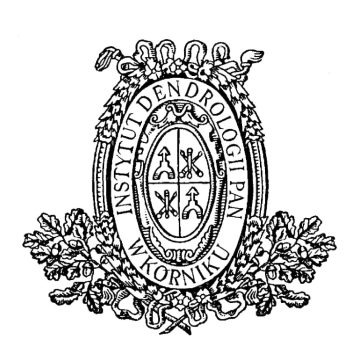 INSTYTUT DENDROLOGII      POLSKIEJ AKADEMII NAUK             62-035 KÓRNIK, ul. Parkowa 5,              tel. 61-8170-033;  fax. 61-8170-166;             www.idpan.poznan.pl      e-mail: idkornik@man.poznan.pl    OGŁOSZENIEO ZAMÓWIENIU Z DZIEDZINY NAUKI(zaproszenie do składania ofert)o wartości szacunkowej mniejszej niż progi unijne, których przedmiotem są dostawy lub usługi służące wyłącznie do celów prac badawczych, eksperymentalnych, naukowych lub rozwojowych, które nie służą prowadzeniu przez zamawiającego produkcji masowej służącej osiągnięciu rentowności rynkowej lub pokryciu kosztów badań lub rozwoju –  art. 11 ust. 5 pkt 
1 ustawy Prawo zamówień publicznych z 11 września 2019 r. (Dz. U. z 2019 r. poz. 2019 
z późn. zm.).Opis przedmiotu zamówienia:Dostawa odczynników chemicznych niezbędnych do realizacji projektu naukowego:Zadanie 1:Zadanie 2:Zadanie 3:Zadanie 4: Zadanie 5:Zamawiający dopuszcza możliwość zaoferowania produktów równoważnych.     Przez podanie nazw własnych produktów (numerów katalogowych), będących przedmiotem zamówienia, Zamawiający określa minimalne parametry, cechy użytkowe oraz jakościowe, jakim powinny odpowiadać produkty, aby spełniały stawiane wymagania. Powyżej opisana definicja równoważności odnosi się do produktów wymienionych 
z nazwy/numeru katalogowego.Zaproponowane przez Wykonawców w formularzu ofertowym produkty równoważne muszą posiadać parametry jakościowe, fizykochemiczne i techniczne (wielkość opakowania i jego rodzaj, konsystencja i skład surowcowy produktu itp.) nie gorsze niż produkty wyszczególnione przez Zamawiającego  w  opisie przedmiotu zamówienia. Wykonawca, który w formularzu ofertowym powoła się na zastosowanie produktów równoważnych podanym w opisie przedmiotu zamówienia, jest obowiązany:wykazać, że oferowane przez niego produkty spełniają wymagania określone przez Zamawiającego, poprzez dołączenie do formularza ofertowego specyfikacji produktów równoważnych w formie kart katalogowych lub kart charakterystyki lub specyfikacji jakościowych dla wszystkich zaoferowanych  produktów równoważnych (zamienników), na podstawie których Zamawiający może jednoznacznie stwierdzić zgodność zaoferowanego produktu, wpisać nazwę produktu,  producenta/dystrybutora oferowanego produktu w formularzu ofertowym.Zamawiający zastrzega możliwość wystąpienia do Wykonawcy o przesłanie próbek produktów w celu sprawdzenia czy oferowany produkt spełnia przesłanki równoważności.Termin związania oferty – 14 dni.Termin wykonania dostawy – do 21 dni od złożenia zamówienia. Minimalny termin przydatności produktów do zużycia –  90 dni liczone od daty przekazania produktów do użytkowania.Oferty wg wzoru stanowiącego załącznik nr 1 powinny zawierać proponowaną cenę 
na wszystkie elementy zamówienia ujęte w opisie.Zamawiający dopuszcza możliwość składania ofert częściowych na poszczególne zadania.Cenę za wykonanie zamówienia Wykonawca określi w złotych z dokładnością do dwóch miejsc po przecinku na wszystkie elementy zamówienia. Zamawiający w celu ustalenia, czy oferta zawiera rażąco niską cenę w stosunku do przedmiotu zamówienia, może zwrócić się do Wykonawcy o udzielenie w określonym terminie wyjaśnień dotyczących elementów oferty mających wpływ na wysokość ceny. Zastosowanie przez Wykonawcę stawki podatku VAT od towarów i usług niezgodnego z przepisami ustawy o podatku od towarów i usług oraz podatku akcyzowego z 11.03.2004 r. (Dz. U. 04.54.535 z póź. zm.) spowoduje odrzucenie oferty. Cena powinna zawierać wszystkie koszty realizacji zamówienia razem z dostawą do siedziby Zamawiającego.Jedynym kryterium wyboru oferty jest cena brutto. Za najkorzystniejszą ofertę uznana zostanie ważna oferta z najniższą ceną.Z Wykonawcą, którego oferta zostanie uznana za najkorzystniejszą zostanie podpisana umowa wg wzoru załącznika nr 2 do ogłoszenia (dotyczy zamówienia na kwotę powyżej 15000,00 zł netto) lub zostanie wysłane pisemne zamówienie (kwota poniżej 15000,00 zł netto).Zamawiający zastrzega sobie prawo unieważnienia postępowania bez podania przyczyny. Od tej decyzji nie przysługują środki odwoławcze.Oferty należy składać w zamkniętych kopertach z dopiskiem: „Oferta cenowa na dostawę odczynników chemicznych nr 2021/dla nauki/36” do 15 listopada 2021 roku w skrzynce podawczej Instytutu portiernia budynku A, do godz. 14:00 lub przesłać pocztą elektroniczną na adres: idadmin@man.poznan.pl.Osobą do kontaktu w sprawie zamówienia pod względem formalno-proceduralnym  jest Damian Maciejewski, tel.: 796360310; e-mail: idadmin@man.poznan.pl w godzinach od 7:30 do 15:30.Złączniki:Nr 1 wzór oferty,Nr 2 wzór umowy,	Nr 3 wzór oświadczenia,				       Nr 4 klauzula RODO.Dyrektor Instytutu DendrologiiPolskiej Akademii Nauk      prof. dr hab. inż. Andrzej M. JagodzińskiKórnik 04.11.2021 r.Zał. nr 1do ogłoszenia o zamówieniu z 04.11.2021 r.Formularz ofertyNazwa oferenta:Adres:E-mail:Telefon kontaktowy:Przedstawiam swoją ofertę dotyczącą ogłoszenia o zamówieniu na dostawę odczynników chemicznych dla Instytutu Dendrologii Polskiej Akademii Nauk:Dla Zadania 1:łącznie za kwotę: ……………………. zł netto tj. …………………… zł bruttoco wynika z cen jednostkowych:*wypełnić w przypadku zaoferowania zamiennikaDla Zadania 2:łącznie za kwotę: ……………………. zł netto tj. …………………… zł bruttoco wynika z cen jednostkowych:*wypełnić w przypadku zaoferowania zamiennikaDla Zadania 3:łącznie za kwotę: ……………………. zł netto tj. …………………… zł bruttoco wynika z cen jednostkowych:*wypełnić w przypadku zaoferowania zamiennikaDla Zadania 4:łącznie za kwotę: ……………………. zł netto tj. …………………… zł bruttoco wynika z cen jednostkowych:*wypełnić w przypadku zaoferowania zamiennikaDla Zadania 5:łącznie za kwotę: ……………………. zł netto tj. …………………… zł bruttoco wynika z cen jednostkowych:*wypełnić w przypadku zaoferowania zamiennikaData:   								.………………………….podpis i pieczęć oferenta Zał. nr 2do ogłoszenia o zamówieniu z 04.11.2021 r.WzórUmowa dostawy nr ….. /2021zawarta w Kórniku dnia ……………… roku pomiędzy: Instytutem Dendrologii Polskiej Akademii Nauk mającym siedzibę przy ulicy Parkowej 5, 62-035 Kórnik, reprezentowanym przez 
Dyrektora Instytutu - prof. dra hab. inż. Andrzeja M. Jagodzińskiego, zwanym w dalszej treści umowy ZAMAWIAJĄCYMa…………………………………………………………………………………………………… reprezentowanym przez …………………………………………………………………………..Wobec wyboru WYKONAWCY przez ZAMAWIAJĄCEGO po przeprowadzeniu postępowania 
w trybie ……………………………………………………..…………., strony zawierają umowę 
o następującej treści:§ 1. Przedmiot umowyZAMAWIAJĄCY zleca, a WYKONAWCA podejmuje dostarczyć ……….…………………… zgodnie z treścią ogłoszenia ……………………. z dnia ………………………. oraz  przedstawioną ofertą z dnia …………………. (zał. nr 1).§ 2. Warunki i termin dostawyDostawa na ryzyko i koszt WYKONAWCY do siedziby ZAMAWIAJĄCEGO w Kórniku, przy ulicy Parkowej 5. Termin dostawy zamówionej partii odczynników nie dłuższy niż zadeklarowany w ofercie (zał. nr 1). Odpowiedzialność za dostarczenie przedmiotu zamówienia w terminie i w miejsce wskazane przez ZAMAWIAJĄCEGO ponosi WYKONAWCA.Stosownie do postanowienia art. 431 ustawy z dnia 11 września 2019 roku Prawo zamówień publicznych (Dz. U. z 2019 roku poz. 2019 z późn. zm.) ZAMAWIAJĄCY i WTKONAWCY są obowiązani współdziałać przy wykonywaniu niniejszej umowy. ZAMAWIAJĄCY ma prawo do złożenia reklamacji w przypadku ujawnienia przy odbiorze towaru, braków ilościowych w poszczególnych opakowaniach, wad jakościowych dostarczonego towaru oraz towarów przeterminowanych lub w przypadku uszkodzenia towaru.ZAMAWIAJĄCY ma prawo do złożenia reklamacji w przypadku ujawnienia wad ukrytych towaru. Reklamacja będzie składana mailowo przez osobę upoważnioną przez Kierownika ZAMAWIAJĄCEGO w ciągu maksymalnie 7 dni od dnia dostawy partii towaru lub niezwłocznie w przypadku ujawnienia wad ukrytych. WYKONAWCA zobowiązuje się do wymiany towaru wadliwego na towar bez wad w ciągu 
14 dni od otrzymania informacji o uzasadnionej reklamacji ZAMAWIAJĄCEGO.W przypadku dostarczenia towarów nie zamówionych przez ZAMAWIAJĄCEGO zostaną one zwrócone WYKONAWCY na jego koszt.§ 3. Całkowita wartość umowyZa wykonanie wszystkich czynności opisanych w § 1 WYKONAWCY przysługiwać będzie wynagrodzenie w łącznej wysokości ………………………. zł netto, słownie: ……………………… zł netto, tj. …………………….. zł brutto, słownie: ……………………… zł brutto.§ 4. Upoważnieni przedstawicieleStrony wyznaczają niniejszym swoich przedstawicieli uprawnionych do podejmowania decyzji 
w zakresie wyznaczonym przez § 1 tej umowy.Przedstawicielem ZAMAWIAJĄCEGO będzie ……………….Przedstawicielem WYKONAWCY będzie …………………….§ 5. Warunki płatnościZapłata nastąpi w terminie 21 dni od dnia dostarczenia faktury VAT, przelewem na rachunek bankowy WYKONAWCY wskazany w wystawionej fakturze. Warunkiem zapłaty jest sporządzenie i podpisanie przez strony tej umowy protokołu odbioru dostawy opisanej w § 1.§ 6. Gwarancja, rękojmia i serwisDo przedmiotu zamówienia WYKONAWCA oświadcza, że minimalny okres przydatności do zużycia, liczony od dnia  przekazania przedmiotu umowy do użytkowania wynosi …………. dni§ 7. Kary umowne1. Strony postanawiają, że obowiązującą formą odszkodowania będą kary umowne.2. Kary te będą naliczane w następujących przypadkach i wysokościach:2.1. WYKONAWCA zapłaci ZAMAWIAJĄCEMU kary umowne:a) w przypadku nieterminowych dostaw bądź odmowy dostaw w wysokości 0,5% wartości zamówienia netto za każdy dzień opóźnienia ponad termin określony w § 2 ust. 1 umowy. Kary umowne nie będą naliczane, gdy przyczyną nieterminowej dostawy bądź odmowy dostawy będzie wstrzymanie produkcji przedmiotu dostawy przez WYKONAWCĘ, a ZAMAWIAJĄCY zostanie uprzedzony o takim fakcie przez WYKONAWCĘ,b) za zwłokę w usuwaniu wad stwierdzonych przy odbiorze lub w okresie gwarancjiw wysokości 0,5% całkowitej wartości umowy, za każdy dzień zwłoki, licząc od dnia wyznaczonego lub umówionego na usunięcie tych wad.2.2. Łączna wysokość kar umownych nie może przekroczyć 10% wynagrodzenia umownego.2.3. Zamawiający zapłaci WYKONAWCY kary umowne za zwłokę w dokonaniu odbioru w wysokości 0,5% za każdy dzień zwłoki, licząc od dnia następnego po dniu, w którym odbiór miał zostać zakończony.3. Strony zastrzegają sobie prawo dochodzenia odszkodowania uzupełniającego,przekraczającego wysokość naliczonych kar umownych do wysokości rzeczywiścieponiesionej szkody.4. WYKONAWCA nie może przenosić na rzecz osób trzecich jakichkolwiek wierzytelnościwynikających lub związanych z tą umową bez pisemnej zgody ZAMAWIAJĄCEGO.§ 8. Postanowienia końcoweSprawy nieuregulowane niniejszą umową będą rozpatrywane z odpowiednim zastosowaniem postanowień Kodeksu cywilnego i ustawy Prawo zamówień publicznych.Zmiany opisane powyżej bądź uzupełnienia niniejszej umowy wymagają dla swej ważności zachowania formy pisemnej i podpisów obu stron oraz nie mogą być sprzeczne w treści złożonej oferty przez WYKONAWCĘ.§ 9. Załączniki do umowyOferta WYKONAWCY z dnia …………….. r. określająca przedmiot i wartość dostawy. Wszelkie powołane w umowie załączniki, wymienione w tym paragrafie, stanowią jej integralną część.§ 10. Klauzula RODOZgodnie z art. 13 ust. 1 i 2 rozporządzenia Parlamentu Europejskiego i Rady (2016/679 z dnia 27 kwietnia 2016 r. w sprawie ochrony osób fizycznych w związku z przetwarzaniem danych osobowych i w sprawie swobodnego przepływu takich danych oraz uchylenia dyrektywy 95/46/WE), dalej RODO informuję że:Administratorem Pani/Pana danych osobowych jest Instytut Dendrologii Polskiej Akademii Nauk z siedzibą w Kórniku przy ulicy Parkowej nr 5.W sprawach związanych z Pani/Pana danymi proszę kontaktować się z Inspektorem Ochrony Danych, kontakt pisemny za pomocą poczty tradycyjnej na adres Instytut Dendrologii PAN ul. Parkowa 5, 62-035 Kórnik lub pocztą elektroniczną na adres email: iod.idpan@man.poznan.pl.Pani/Pana dane osobowe przetwarzane będą na podstawie art. 6 ust. 1 lit. c RODO w celu prowadzenia przedmiotowego postępowania o udzielenie zamówienia publicznego oraz zawarcia umowy, a podstawą prawną ich przetwarzania jest obowiązek prawny stosowania sformalizowanych procedur udzielania zamówień publicznych spoczywający 
na Zamawiającym.Obiorcami Pani/Pana danych osobowych będą osoby lub podmioty, którym udostępniona zostanie dokumentacja postępowania w oparciu o art. 18 oraz art. 74 ustawy Pzp.Pani/Pana dane osobowe będą przechowywane, zgodnie z art. 78 ust. 1 ustawy Pzp, przez okres 4 lat od dnia zakończenia postępowania o udzielenie zamówienia, a jeżeli czas trwania umowy przekracza 4 lata, okres przechowywania obejmuje cały czas trwania umowy.Obowiązek podania przez Panią/Pana danych osobowych bezpośrednio Pani/Pana dotyczących jest wymogiem ustawowym określonym w przepisach ustawy Pzp, związanym z udziałem 
w postępowaniu o udzielenie zamówienia publicznego, konsekwencje niepodania określonych danych wynikają z ustawy Pzp.W odniesieniu do Pani/Pana danych osobowych decyzje nie będą podejmowane w sposób zautomatyzowany, stosowanie do art. 22 RODO;Posiada Pan/Pani:− na podstawie art. 15 RODO prawo dostępu do danych osobowych Pani/Pana dotyczących;− na podstawie art. 16 RODO prawo do sprostowania lub uzupełnienia Pani/Pana danych osobowych, przy czym skorzystanie z prawa do sprostowania lub uzupełnienia nie może skutkować zmianą wyniku postępowania o udzielenie zamówienia publicznego ani zmianą postanowień umowy w zakresie niezgodnym z ustawą Pzp oraz nie może naruszać integralności protokołu oraz jego załączników;− na podstawie art. 18 RODO prawo żądania od administratora ograniczenia przetwarzania danych osobowych z zastrzeżeniem przypadków, o których mowa w art. 18 ust. 2 RODO, przy czym prawo do ograniczenia przetwarzania nie ma zastosowania w odniesieniu 
do przechowywania, w celu zapewnienia korzystania ze środków ochrony prawnej lub w celu ochrony praw innej osoby fizycznej lub prawnej, lub z uwagi na ważne względy interesu publicznego Unii Europejskiej lub państwa członkowskiego, a także nie ogranicza przetwarzania danych osobowych do czasu zakończenia postępowania o udzielenie zamówienia;− prawo do wniesienia skargi do Prezesa Urzędu Ochrony Danych Osobowych, gdy uzna Pani/Pan, że przetwarzanie danych osobowych Pani/Pana dotyczących narusza przepisy RODO.nie przysługuje Pani/Panu:− w związku z art. 17 ust. 3 lit. b, d lub e RODO prawo do usunięcia danych osobowych;− prawo do przenoszenia danych osobowych, o którym mowa w art. 20 RODO;− na podstawie art. 21 RODO prawo sprzeciwu, wobec przetwarzania danych osobowych, gdyż podstawą prawną przetwarzania Pani/Pana danych osobowych jest art. 6 ust. 1 lit. c RODO.Jednocześnie Zamawiający przypomina o ciążącym na Pani/Panu obowiązku informacyjnym wynikającym z art. 14 ROD O względem osób fizycznych, których dane przekazane zostaną Zamawiającemu w związku z prowadzonym postępowaniem i które Zamawiający pośrednio pozyska od Wykonawcy biorącego udział w postępowaniu, chyba że ma zastosowanie 
co najmniej jedno z włączeń, o których mowa w art. 14 ust. 5 RODO.§ 11. Egzemplarze umowyUmowa niniejsza została sporządzona w dwóch jednobrzmiących egzemplarzach, po jednym dla każdej ze stron.ZAMAWIAJĄCY                                      	     WYKONAWCAZał. nr 3	do ogłoszenia o zamówieniu z 04.11.2021 r.……………………………………………………………………..Pieczęć adresowa firmy WKONAWCYOświadczenieo spełnieniu warunków udziału w postępowaniu Składając ofertę w postępowaniu o udzielenie zamówienia publicznego oświadczam, jako upoważniony reprezentant WYKONAWCY, że /spełniamy – nie spełniamy/* warunki udziału 
w postępowaniu w ten sposób, że: /Posiadamy – nie posiadamy/* uprawnienia do wykonywania określonej działalności 
lub czynności;/Posiadamy – nie posiadamy/* niezbędną wiedzę i doświadczenie;/Dysponujemy – nie dysponujemy/* potencjałem technicznym i osobami zdolnymi 
do wykonania zamówienia;Znajdujemy się w sytuacji ekonomicznej i finansowej /zapewniającej – nie zapewniającej/* wykonanie zamówienia.………………………………………………………       (Miejsce i data)....................................................................................Podpisy i pieczęć osób (osoby) uprawnionych (uprawnionej) do występowania w obrocie prawnym, reprezentowania Wykonawcy, składania oświadczeń w jego imieniu* - niepotrzebne skreślićZał. nr 4	do ogłoszenia o zamówieniu z 04.11.2021 r.Klauzula informacyjna z art. 13 RODO do zastosowania przez Zamawiających w celu związanym z postępowaniem o udzielenie zamówienia publicznegoZgodnie z art. 13 ust. 1 i 2 rozporządzenia Parlamentu Europejskiego i Rady (2016/679 z dnia 27 kwietnia 2016 r. w sprawie ochrony osób fizycznych w związku z przetwarzaniem danych osobowych i w sprawie swobodnego przepływu takich danych oraz uchylenia dyrektywy 95/46/WE), dalej RODO informuję że:Administratorem Pani/Pana danych osobowych jest Instytut Dendrologii Polskiej Akademii Nauk z siedzibą w Kórniku przy ulicy Parkowej nr 5.W sprawach związanych z Pani/Pana danymi proszę kontaktować się z Inspektorem Ochrony Danych, kontakt pisemny za pomocą poczty tradycyjnej na adres Instytut Dendrologii PAN ul. Parkowa 5, 62-035 Kórnik lub pocztą elektroniczną na adres email: iod.idpan@man.poznan.pl.Pani/Pana dane osobowe przetwarzane będą na podstawie art. 6 ust. 1 lit. c RODO 
w celu prowadzenia przedmiotowego postępowania o udzielenie zamówienia publicznego oraz zawarcia umowy, a podstawą prawną ich przetwarzania jest obowiązek prawny stosowania sformalizowanych procedur udzielania zamówień publicznych spoczywający na Zamawiającym.Obiorcami Pani/Pana danych osobowych będą osoby lub podmioty, którym udostępniona zostanie dokumentacja postępowania w oparciu o art. 18 oraz art. 74 ustawy Pzp.Pani/Pana dane osobowe będą przechowywane, zgodnie z art. 78 ust. 1 ustawy Pzp, przez okres 4 lat od dnia zakończenia postępowania o udzielenie zamówienia, a jeżeli czas trwania umowy przekracza 4 lata, okres przechowywania obejmuje cały czas trwania umowy.Obowiązek podania przez Panią/Pana danych osobowych bezpośrednio Pani/Pana dotyczących jest wymogiem ustawowym określonym w przepisach ustawy Pzp, związanym z udziałem w postępowaniu o udzielenie zamówienia publicznego, konsekwencje niepodania określonych danych wynikają z ustawy Pzp.W odniesieniu do Pani/Pana danych osobowych decyzje nie będą podejmowane 
w sposób zautomatyzowany, stosowanie do art. 22 RODO;Posiada Pan/Pani:− na podstawie art. 15 RODO prawo dostępu do danych osobowych Pani/Pana dotyczących;− na podstawie art. 16 RODO prawo do sprostowania lub uzupełnienia Pani/Pana danych osobowych, przy czym skorzystanie z prawa do sprostowania lub uzupełnienia nie może skutkować zmianą wyniku postępowania o udzielenie zamówienia publicznego ani zmianą postanowień umowy w zakresie niezgodnym z ustawą Pzp oraz nie może naruszać integralności protokołu oraz jego załączników;− na podstawie art. 18 RODO prawo żądania od administratora ograniczenia przetwarzania danych osobowych z zastrzeżeniem przypadków, o których mowa w art. 18 ust. 2 RODO, przy czym prawo do ograniczenia przetwarzania nie ma zastosowania w odniesieniu do przechowywania, w celu zapewnienia korzystania ze środków ochrony prawnej lub w celu ochrony praw innej osoby fizycznej lub prawnej, lub  z uwagi na ważne względy interesu publicznego Unii Europejskiej lub państwa członkowskiego, a także nie ogranicza przetwarzania danych osobowych do czasu zakończenia postępowania o udzielenie zamówienia;− prawo do wniesienia skargi do Prezesa Urzędu Ochrony Danych Osobowych, gdy uzna Pani/Pan, że przetwarzanie danych osobowych Pani/Pana dotyczących narusza przepisy RODO.nie przysługuje Pani/Panu:− w związku z art. 17 ust. 3 lit. b, d lub e RODO prawo do usunięcia danych osobowych;− prawo do przenoszenia danych osobowych, o którym mowa w art. 20 RODO;− na podstawie art. 21 RODO prawo sprzeciwu, wobec przetwarzania danych osobowych, gdyż podstawą prawną przetwarzania Pani/Pana danych osobowych jest art. 6 ust. 1 lit. c RODO.Jednocześnie Zamawiający przypomina o ciążącym na Pani/Panu obowiązku informacyjnym wynikającym z art. 14 ROD O względem osób fizycznych, których dane przekazane zostaną Zamawiającemu w związku z prowadzonym postępowaniem i które Zamawiający pośrednio pozyska od Wykonawcy biorącego udział w postępowaniu, chyba że ma zastosowanie 
co najmniej jedno z włączeń, o których mowa w art. 14 ust. 5 RODO.Nazwa odczynnikaNr katalogowyProducentIlość2-Propanol CZDA117515002#3LPOL-AURA3LDichlorometan CZDA426284101#3LPOL-AURA3LAlkohol 99%, CZDAPA-11-0004-9X500MLPOL-AURA9 x 500MLNazwa odczynnikaNr katalogowyProducentIlośćDithiothreitolDTT001.50BIOSHOP50GNazwa odczynnikaNr katalogowyProducentIlośćRunning Buffer, 10x402824Thermo Fisher Scientific2 opakowaniaHi-Di Formamide4311320Thermo Fisher Scientific4 opakowaniaNazwa odczynnikaNr katalogowyProducentIlośćAgarose, for molecular biology, low EEOA9539-250GSIGMA ALDRICH250GTaq DNA Polymerase, 5 U/μl11146173001SIGMA ALDRICH1000 reakcjiNazwa odczynnikaNr katalogowyProducentIlośćEnzymy restrykcyjne, DralFD0224Thermo Fisher Scientific1 opakowanieEnzymy restrykcyjne, EcoO109IFD0264Thermo Fisher Scientific1 opakowanieEnzymy restrykcyjne, Tru1IFD0984Thermo Fisher Scientific1 opakowanieEnzymy restrykcyjne, BseGIFD0874Thermo Fisher Scientific1 opakowanieNazwa odczynnikaNr katalogowyProducentIlość2-Propanol CZDA…………………………………………..*117515002#3L……………………POL-AURA……………………3LDichlorometan CZDA…………………………………………..*426284101#3L……………………POL-AURA……………………3LAlkohol 99%, CZDA…………………………………………..*PA-11-0004-9X500ML……………………POL-AURA……………………9 x 500MLNazwa odczynnikaNr katalogowyProducentIlośćDithiothreitol…………………………………………..*DTT001.50……………………BIOSHOP……………………50GNazwa odczynnikaNr katalogowyProducentIlośćRunning Buffer, 10x…………………………………………..*402824……………………Thermo Fisher Scientific……………………2 opakowaniaHi-Di Formamide…………………………………………..*4311320……………………Thermo Fisher Scientific……………………4 opakowaniaNazwa odczynnikaNr katalogowyProducentIlośćAgarose, for molecular biology, low EEO…………………………………………..*A9539-250G……………………SIGMA ALDRICH……………………250GTaq DNA Polymerase, 5 U/μl…………………………………………..*11146173001……………………SIGMA ALDRICH……………………1000 reakcjiNazwa odczynnikaNr katalogowyProducentIlośćEnzymy restrykcyjne, Dral…………………………………………..*FD0224……………………Thermo Fisher Scientific……………………1 opakowanieEnzymy restrykcyjne, EcoO109I…………………………………………..*FD0264……………………Thermo Fisher Scientific……………………1 opakowanieEnzymy restrykcyjne, Tru1I…………………………………………..*FD0984……………………Thermo Fisher Scientific……………………1 opakowanieEnzymy restrykcyjne, BseGI…………………………………………..*FD0874……………………Thermo Fisher Scientific……………………1 opakowanie